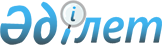 О признании утратившим силу постановления Правительства Республики Казахстан от 2 октября 2010 года № 1014 "Об утверждении категорий должностных лиц таможенных органов, наделенных правом ношения, хранения огнестрельного оружия и пользования им, перечней специальных средств и видов огнестрельного оружия и боеприпасов, применяемых должностными лицами таможенных органов"Постановление Правительства Республики Казахстан от 29 декабря 2017 года № 906.
      Правительство Республики Казахстан ПОСТАНОВЛЯЕТ:
      1. Признать утратившим силу постановление Правительства Республики Казахстан от 2 октября 2010 года № 1014 "Об утверждении категорий должностных лиц таможенных органов, наделенных правом ношения, хранения огнестрельного оружия и пользования им, перечней специальных средств и видов огнестрельного оружия и боеприпасов, применяемых должностными лицами таможенных органов".
      2. Настоящее постановление вводится в действие со дня его подписания и подлежит официальному опубликованию.
					© 2012. РГП на ПХВ «Институт законодательства и правовой информации Республики Казахстан» Министерства юстиции Республики Казахстан
				
      Премьер-Министр
Республики Казахстан

Б. Сагинтаев
